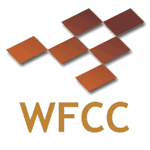   WORLD FEDERATION FOR CHESS COMPOSITIONQualifications Committee Application for the award of the title ofInternational Judge of the FIDE for Chess Compositions			Form BInformation of tournaments and awardsForm B should be filled in as complete as possible, one for each tournament judged.The forms B are to be sent together with form A to the Spokesman of Qualifications Committee or to the President.CandidateCountry1Name of the tournament2Organized by3Country4Period5Section(s)6Informal or formal tournament7Thematic tournament (yes / no)8Approximate number of entries9Number of awarded compositions10International participation (yes / no)11Award published in